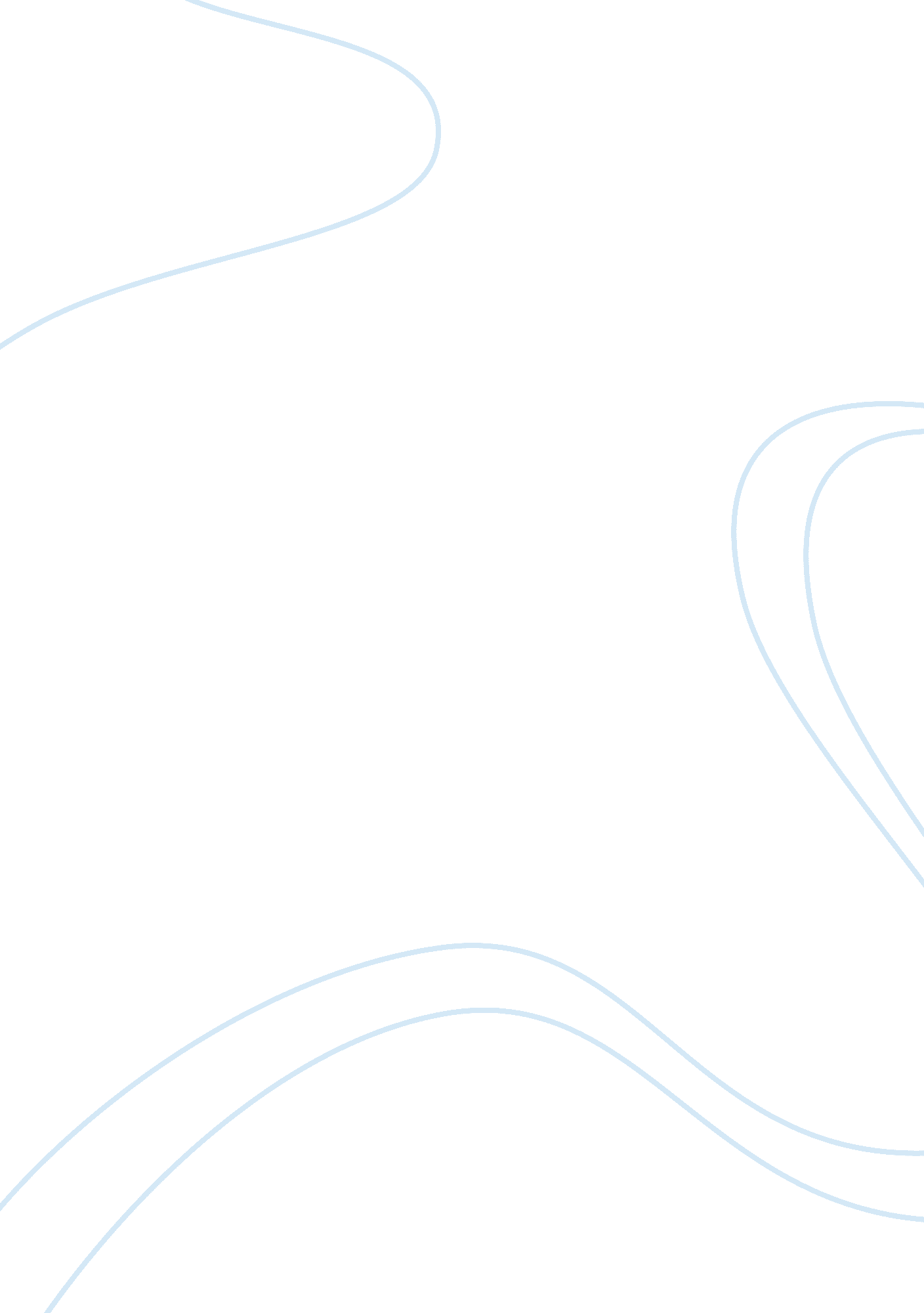 Educational technology essay sampleTechnology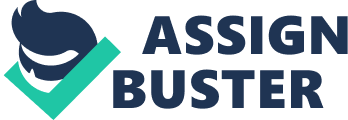 1. List down all the technological tools/ concepts that you have discussed/ learned in your Educational Technology 1 subject. Briefly describe each of the tools in bullet form and its application to the teaching-learning process in the classroom. • Educational technology also known variously as e-learning, instructional technology and learning technology, educational technology is the use of technology to support the learning process. • PowerPoint Presentations are a way of attracting students towards their views and arguments. It is one of the most helping factors behind success of every learning. The most popular uses of power point presentations are in modern days learning. By this the students are not just learning but also they are enjoying. • Chalkboard as an eaducational technology is very effective even though it is already an old one. By this Writing on a chalkboard makes it easier to control the pace of a lecture because it encourages writing while talking—a task that requires instruction at a moderate speed. Getting students to particnipate makes class more enjoyable. Teachers can have students write on the chalkboard to display their understanding of course material. Students may also take turns writing and answering questions, physically identifying areas of confusion, or presenting alternative perspectives on the chalkboard that may help their peers. 2. From each of the listed technological tools/ concepts, explain precisely how will this benefit you as a teacher someday. As a future teacher it is a big help not only for me but also for my future students. By this the students would be able to soak up knowledge on their own and they will now become an active informational architect, procuring, rearranging and displaying information on their own. And for me, as a teacher it will reduce my effort in doing such visual aids in manila paper that surely in the future is a cheap and obsolete one, and the use of multimedia presentation is more adaptive and presentable to the students. They will be enjoying it , at the same time they are learning. 3. Write your complete name and degree after completing your answer. Estoris, Dolorosa Poricallan BSEd-English 4 1. List down all the technological tools/ concepts that you have discussed/ learned in your Educational Technology 1 subject. Briefly describe each of the tools in bullet form and its application to the teaching-learning process in the classroom. In our educational technology 1, we have discussed some of the technological tools/concepts that can be used in the teaching learning process such as: * overhead projector-It displays images onto a wall or screen. It can be used to enlarge images on the screen for the audience to view. It will help the teacher in presenting his topic/lesson to the class. * hand outs- it could be an outline of the lesson or it could be a whole topic that to be discussed by the teacher. it is being printed and/or photocopied and to be distributed to the learners. It will the learners to catch up the information that the teacher would be discussing. Through that hand outs, the students will easily follow during the discussion. * chalkboard- It is where the teacher writes any information that he wanted to share with his students. We are taught on how to write properly on the chalkboard such as : it should be readable and legible that could be read even the last person at the back seat, when you write you should not totally turn your back to your students, you only write the key ideas and not the whole passage in the book, etc. It is very helpful to the teacher though it is a traditional tool in teaching in a way that if the teacher had forgotten some information in her visual aid, he can easily write it on the board. * graphs – drawings that illustrates the relationship of changing things. It shows the relationship between numbers or amounts and it presents facts in visual form. examples of graphs are bar, lines, and circles. It will be used in teaching the lesson effectively just like math problems, statistics data, cause-effect relationship, population status , etc. It will help the learners to understand the topic easily. * field trips- It is bringing the student to a real world. It will be helpful in teaching-learning process by letting the students experience the real thing/ object that you have discussed in the classroom. The students will not just imagining the things but they can already share and expound their ideas since they have their experience already. * instructional materials-It includes all the things that you are going to use to present your lesson to the student. You should prepare well the instructional materials so that it could help the student in coping with the lessons. 2. From each of the listed technological tools/ concepts, explain precisely how will this benefit you as a teacher someday. These technological tools and concepts would be useful as a future teacher in a sense that I have already an idea on what to do with those tools and concept in implementing classroom instructions. With the idea that I had, I can say that I can already determine on what to do to present the lesson effectively and clearly to the class. But then, I admit that we had only very limited topics being discussed during our edtech class that we did not even discuss on how to make a good power- point presentation and I also wondered why we did not have hands-on with the technology since our subject is “ educational technology”. 3. Write your complete name and degree after completing your answer. Maria Estela Canillo BSE-ENGLISH 4 1. List down all the technological tools/ concepts that you have discussed/ learned in your Educational Technology 1 subject. Briefly describe each of the tools in bullet form and its application to the teaching-learning process in the classroom. The technological tools and concept discussed during our Ed Tech 1 were the following: •the chalkboard-it is the most traditional technological tool used in the classroom. Conventionally, it is where teachers let students copy during discussions and lectures. •transparencies and the overhead projector- these are effective tools used by teachers when displaying forms that could be best illustrated in drawings (according to ma’am Navaja, it is a tool commonly used by the Science teachers before the advent of LCD’s). •graphic organizers- these may come in various forms like the bar graphs, Pareto charts, organizational charts, time lines, and bar graphs. Graphic organizers make it easier for teachers to elaborate ideas and relationships. These also make it easier for students to understand the relationships of concepts as they are organized in way easily remembered. •LCD and laptop-these are innovations in technology. These make teachers show students 3D’s. These also help students understand lessons better as they could have the lessons in various presentations: e. g. movies, PowerPoint, etc. •Constructivism- this is an approach to teaching that is centered on the learners than the teacher. Through this approach, the teacher becomes the facilitator than the sole source of knowledge. 2. From each of the listed technological tools/ concepts, explain precisely how will this benefit you as a teacher someday. As a teacher, the concept of constructivism will guide me in planning the ways of delivering my lesson. Because of it, I will always make it certain that it is the students who should construct their knowledge of the lesson. I, as a teacher could only formulate experiences that would trigger the learning from them. The tools mentioned above would help me in delivering my lessons more effectively. Knowing how to make full use of the board, I cause it in a manner most effective (esp. if technological innovations are not available.). Technological innovations, like LCD’s are of great help to me in the field as they make the lessons more interesting (eg. having movies) and more convenient for me to deliver (than making visual aids that could sometimes be visual sores). The laptop could even help me in computing grades. And as for the charts, I could effectively use them in showing the relationships of the concepts I am teaching to my students. 3. Write your complete name and degree after completing your answer. Fajardo, Lovely Mae Takiang Bachelor in Secondary Education-English 4 1. List down all the technological tools/ concepts that you have discussed/ learned in your Educational Technology 1 subject. Briefly describe each of the tools in bullet form and its application to the teaching-learning process in the classroom. technological tools: 
*chalkboard- is a common tool we can find in every classroom. when using the chalkboard we should remember to start writing from the one side of the board to the other and make sure that the writings are visible to the students. in this way, the students can understand what was being wrote. *field trip- is an enjoyable way of learning. it is an opportunity to have a rich and memorable experience that they need. also in a fieldtrip, the students are expose to the real situations which would help them to realize the importance and values of a particular thing. 2. From each of the listed technological tools/ concepts, explain precisely how will this benefit you as a teacher someday. as a future educator, this would help me to become a good and effective teacher. because as a teacher, we should not only focus on one side of life. we need to expose our students to the different world for them to become responsible. 3. Write your complete name and degree after completing your answer. Ba-ay, Bea Fatima Balansag 
BSEd-English4 1. List down all the technological tools/ concepts that you have discussed/ learned in your Educational Technology 1 subject. Briefly describe each of the tools in bullet form and its application to the teaching-learning process in the classroom. 2. From each of the listed technological tools/ concepts, explain precisely how will this benefit you as a teacher someday. 
3. Write your complete name and degree after completing your answer. the chalkboard: 
A blackboard or chalkboard is a reusable writing surface on which text or drawings are made with sticks of chalk,. Chalkboards were originally made of smooth, thin sheets of black or dark grey slate stone. it is basically the most abused tool in teaching and I believe it is also the most reliable and very effective way to set effectively set clearly the goals and objectives of the class. overhead projector 
An overhead projector typically consists of a large box containing a very bright lamp a. Above the box, typically on a long arm, is a mirror and lens that focusses and redirects the light forward instead of up. By this the students will be more interested to listen and they will learn much because they are enjoying themselves in the discussion because of the very bright lights it creates, while having such effect on the students the teacher is very effective in communicating the lesson very well, and lessens the fact of the very effort of teaching. computer 
It’s usage is basically to lessen the effort in going to libraries, to save in time and effort with a little problem in money but who says that going to the library is cheap. Computers make teaching and learning process by reducing the effort on learners to find the said lessons and topics to be research or assigned to discussed or explained further. on the other-hand , the teachers the students to be globally competitive and ready for the new age of generation. Making students computer literate and with high knowledge on technical aspects of life. 2. These tools will help me someday as future teachers to become much more equipped and ready for whatever will come on my teaching career. These tools will be my sword and armor to help me in the battle of teaching to succeed on my goal to help my students on their future and careers someday. By this, I am pretty much ready to become a globally competitive teacher. 3. Simpron, Dimzon F. BSE- English 4 1. List down all the technological tools/ concepts that you have discussed/ learned in your Educational Technology 1 subject. Briefly describe each of the tools in bullet form and its application to the teaching-learning process in the classroom. *PowerPoint presentation- where the teacher uses this in presenting her lesson through multimedia presentation. PowerPoint is best used when students are expected to retain complex graphics, animation, and figures. It can also be used in making the lesson more interesting and not boring. *Chalk and board – these are the common tools we can see in a classroom. These are the important materials used in a traditional way of teaching. We must bear in mind that we should start writing in the left up to the right side. We should make sure that the students can see this from the four corners of the room. *LCD- this is a gadget which is used in connecting the laptop for visual cases. It gives more convenience in presenting a lesson. *Field trip- this activity will help the students to explore a certain lesson not only in theories but in an actual form. It will give them more significant class and will enjoy it by being real in every lesson that has been discussed. 2. From each of the listed technological tools/ concepts, explain precisely how will this benefit you as a teacher someday. As a teacher in the future, these tools will help me a lot in maintaining a conducive place for learning. These materials will give convenience to the students and will help students to become more participative and cooperative in learning a lesson. From these things, the learning of the students are more active and not passive. 3. Write your complete name and degree after completing your answer. CORNILLA, Sherma Jane BSED- English4 1. List down all the technological tools/ concepts that you have discussed/ learned in your Educational Technology 1 subject. Briefly describe each of the tools in bullet form and its application to the teaching-learning process in the classroom. 1.)Computer a device containing many important information useful for everybody. it helps learners as well as teachers easily access information through browsing different websites. 2.)Televisionthe broadcasting of a still and moving image via radiowaves to receivers that project a view of the image on a picture tube. this tool also provides viewers with details and it can be use in making moving pictures visible to students and teachers for effective instruction. 3.)Graphic Organizers a visual and graphic display showing the relationship between facts, terms and ideas within the learning area. useful for grasping ideas easily. 4.)Overhead Projector a device capable of showing an enlarged images of written or pictorial material onto a screen or wall. it helps to provide information effectively. 
2. From each of the listed technological tools/ concepts, explain precisely how will this benefit you as a teacher someday. By the use of these educational tools, i can give my instruction to my students more appropriately, more easily and more effectively. 3. Write your complete name and degree after completing your answer. Rechell B. Tecson 1. List down all the technological tools/ concepts that you have discussed/ learned in your Educational Technology 1 subject. Briefly describe each of the tools in bullet form and its application to the teaching-learning process in the classroom. *chalk board- is one of the technological tool we used in our educational technology subject before and this chalk board used in a traditional way of teaching and learning process in the classroom. In which the teacher is the one who facilitate the lesson. And it is easy to find and it is very useful in the remote area. *computer or the powerpoint presentation- is also one of the tool we used in which we experienced film viewing, she also let us make our own intructional material related to our subject matter that we are going to used. 2. From each of the listed technological tools/ concepts, explain precisely how will this benefit you as a teacher someday. As a future teacher, i can used the chalk board in the teaching and learning process in the classroom in a way that i can teach directly to the students. And with the computer or the powerpoint presentation, it is now consider as a traditional way of teaching and imparting knowledge. With the computer you can access to the internet easily and find any resources regarding to your lesson. i can make online exam and online test for my students. 3. Write your complete name and degree after completing your answer. Carme Jean Lascuna Rafisura BSEd-English4 1. List down all the technological tools/ concepts that you have discussed/ learned in your Educational Technology 1 subject. Briefly describe each of the tools in bullet form and its application to the teaching-learning process in the classroom. • Still pictures, Recordings, Radio These are visual and auditory devices. Still pictures lack the sound and motion of a sound film. The radio broadcast of an actual event may often be linked to a televised broadcast minus its visual dimensions. These are good motivators to those visual and auditory learners. Tools like these are easy to prepare yet problems arose when there is a power interruption. • Cutting letters These are made up of papers wherein we are taught how to lay out or cut letters in an easiest way. Our teacher invited speaker who also taught us the cutting of letters. We will be able to apply this concept especially in making posters or other materials in the classroom such as classroom Emis, birthday, honor section, quotes, etc. • Graphs It is an abstract representation of a set of objects where some pairs of the objects are connected by links. From the definition itself this tool or concept students will be able to visualize a certain connection and relationship, it is easy for the teacher to explain using graph rather than reading in traditional way. • Maximizing the use of blackboard or chalkboard Chalkboard is a reusable writing surface on which text or drawings are made. This is a traditional way, yet it is still effective especially because it doesn’t require electric power and the writings can easily be erased. • Puppet in the classroom A puppet is an inanimate object or representational figure animated or manipulated by an entertainer, who is called a puppeteer. Puppet can be used in storytelling, narration, etc. • Film Video and TV in the classroom These transmit a wide range of audio-visual materials including still pictures, film, object specimens, and drama. In these tools the teacher could bring the environment in the classroom, what I mean is that students will be aware of the current events happening outside the classroom. • Overhead projector A variant of slide projector that is used to display images to an audience. This facilitates an easy low-cost interactive environment for educators. Teaching materials can be pre-printed on plastic sheets, upon which the educator can directly write using a non-permanent, washable color marking pen. This saves time, since the transparency can be pre-printed and used repetitively, rather than having materials written manually before each 
class. • A slide show It is a display of a series of chosen information, and/or pictures, which is done for artistic or instructional purposes. It was not really discussed but we learned how to do it and its importance with our own effort. 2. From each of the listed technological tools/ concepts, explain precisely how will this benefit you as a teacher someday. 
By the use of still picture, recordings, and radio, I will be able to give the learners a kind of experiences in which they can visualize, relate and interpret. In a language class for example, in differentiating British to American English it is better if I will let my students listen a British speaking English and an American speaking English, so that a clear distinction will be identified. My knowledge or shall we say skill in cutting letters, will be very useful in such a way that I will not spent much amount to hire anybody in cutting letters for decoration in my classroom, and I believe that since I am a teacher their might I time that the principal would ask me to decorate the stage, so at least I have already the knowledge in putting and cutting letters. My knowledge about the different graph, with different purposes, would help me presenting my lessons in comparing or analyzing data. Since the blackboard is the most common tool, learning to maximize its use is very important. Having the knowledge of proper writing and proper use of it, I will be able to write effectively in a way that my writings are visible from the four corners of the classroom, and will be understood by my students. The use of puppet in the classroom would benefit me in such a way that I can use this when telling a story or as a motivation part. Students will surely enjoy watching it. The use of video and TV in the classroom, would help me to be a facilitator and a catalyst of the learning process because through these I can let my students use their hobbies like watching TV in a more purposive way. There are things or lessons for example that are difficult to explain like the solar system and the universe, so through the use of TV, students can imagine and visualize what a solar system and universe look like. These tools or concepts are just few of the many ways and tool for an effective teaching-learning process. I could not conclude that there are best tools that I have mentioned above because their effectiveness would depend on how I am going to facilitate and fit these tools to the learning style of my future students. As to conclude my knowledge in Educational Technology 1 is not enough to be an effective teacher. The advent of technologies for a global village would tell us future teachers that we should be updated so that we will not be left behind. Jonel L. Caparoso 
BSE- English 4 1. List down all the technological tools/ concepts that you have discussed/ learned in your Educational Technology 1 subject. Briefly describe each of the tools in bullet form and its application to the teaching-learning process in the classroom. 2. From each of the listed technological tools/ concepts, explain precisely how will this benefit you as a teacher someday. 
3. Write your complete name and degree after completing your answer. 
Answers: 
1. *chalk and board 
•these tools were use in a traditional teaching and learning process. 
•Those are easy to access due to the fact that they 
were commercially made. •These tools were useful for the 
teacher especially in those remote area were electricity is absent and you (as a teacher) could not use your computer. 
*computer 
•commonly used by the modern way of teaching 
•easy to use but it is expensive 
•it is useful in the teaching and learning process because it is a good visual aid and it is in line with the new way of  teaching now 
*transparency 
•it is a good to use this in a science lesson •it makes the small pictures/letters appear bigger 
•this helps for teachers because there is no need for them to draw bigger the images 
*LCD Projector 
•this is use to connect in the computer to view the images or words in a larger scale 
•just like the transparency, this helps to have a better visual aid 
2. Those technological tools listed above could help me in my teaching someday because those will contribute for me to be an effective teacher. Those tools would help my students to fully understand the lessons. 3. Lovely Ediza Torres Bolipata BSEd-English g-mail account: 
yahoo account: 1. List down all the technological tools/ concepts that you have discussed/ learned in your Educational Technology 1 subject. Briefly describe each of the tools in bullet form and its application to the teaching-learning process in the classroom. Chalkboard •Used traditionally by teachers and students 
•Can be used even the absence of electricity 
•Easy to carry because it is small and light 
•if you write something wrong, it can be easily erased because it is not programmed unlike the overhead projector. Overhead Projector •a tool that can awaken the interest of learners because it is seen clearly and artfully 
•can show pictures and diagrams 
•can control the rate of information 
•can move the information back and forth 
•an impose additional links such animations to enhance their interest Film, video and TV •transmit knowledge and information through visuals 
•make us know the happenings all around the world through broadcasts 
•bring models of excellence to the learners or viewers 
•a tool that can make us understand clearly and effectively Visual aids •a tool that can be used as an alternative when electricity is unavailable 
•a tool that can save money because it’s not expensive enough compared to innovative tools 2. From each of the listed technological tools/ concepts, explain precisely how will this benefit you as a teacher someday. •I can benefit these tools in the field of teaching by varying these tools to thelearner’s learning styles of on how they learn most. I cannot say that traditional tools are of no importance but instead they are alternative tools when new ones are not available. In every activity there should be variation of tools so that learner’s learn best. No single tool is best for all activities that’s why variation is needed. Bansale, Christe Baga 
BSED-English 4 
GMAIL: 
YMAIL: 1. List down all the technological tools/ concepts that you have discussed/ learned in your Educational Technology 1 subject. Briefly describe each of the tools in bullet form and its application to the teaching-learning process in the classroom. 1. computersprogrammable device containing updated information from different sources around the world. it provides updated information easier to access enabling the classroom activities to be more successful. 2. televisiontelecommunication medium for transmitting and receiving moving objects. use for viewing moving images help the teaching and learning process easier. 3. graphic organizersuse to organize students prior knowledge about the topic for easier comprehension of topics according to the arranged one 4. overhead transparencies or slidesdevice or photographic slides for viewing images in larger size by projection help the teaching-learning process in its easier way through the use of larger size of pictures while having the discussion 2. From each of the listed technological tools/ concepts, explain precisely how will this benefit you as a teacher someday. It gives us the convenience and accessible way of doing our job as a teacher someday, especially in the teaching and learning process. 3. Write your complete name and degree after completing your answer. Franz Mari L. Balane BSE English-4 CONCEPT: 
1.) Teaching w/ contrived experiences 
-edited version of direct experiences. Edited copies of reality and are used substitute for real things when it is not possible to bring or do the real thing in the classroom. 2.) Project-based Learning and Multimedia -teaching method in which students acquire new knowledge and skills in the course of designing, planning, and producing multimedia product. 3.) Teaching w/ Dramatized Experiences 
-teaching in which the process of communication is important and both the participants and spectators are engaged. 4.) Teaching w/ Visual Symbols 
-teaching that uses graphics and visual representations that include diagrams, maps, cartoon, chart, and graphs. 5.) Cone of Experiences 
-visual model, a pictorial device that presents bands of experiences arranged according to degree of abstraction and not degree of difficulty. 6.) Roles of technology in learning 
– includes 2 points of view of the technology: the constructivist and the traditional view. 7.) Demonstration in Teaching 
– strategy where there is an audience, a process of speaking and a process of showing a product or method. 8.) Field trips 
– an activity where in the students gain first hand experiences and involves out of the four walls of the classroom. TOOLS: 
1.) Television- an electronic device for receiving and reproducing the images and sounds of a combined audio and video signal 2.)video-something that has been recorded on videotape, especially a movie or music performance 3.)films- movies 4.) chalkboard- a board of either a dark color or white that is written on with contrasting chalk or erasable markers, used especially in classrooms 5.) overhead projector- a projector with a flat transparent top on which a transparent sheet carrying an image is placed for projection onto a screen or other surface Singson, Desiree BalhonBSE- Biology 4 Education Technology 1: Tools and Concepts . CONE OF EXPERIENCE 
This is a visual model that presents the bands of learning experiences arranged according to degree of abstraction. The main point of this concept is to make use of a combination of as many learning resources as we can and to proceed to the abstract only after we have presented the concrete. With this cone of experiences my teaching will become more easier and effective. . PROPER USE OF INSTRUCTIONAL MATERIALS 
For the teacher to be able to use instructional materials he should abide with the PPPF which means that as teacher he should PREPARE HIMSELF, PREPARE HIS STUDENTS, PRESENT THE MATERIALS, and FOLLOW UP. This concept is a good reminder for me to become more organized in my instruction. . DIRECT AND PURPOSEFUL EXPERIENCES 
These are concrete experiences we experience directly with our senses. These are purposeful because the experiences are not mechanical but such experiences that the we can internalized. This indeed makes up the foundation of learning. I should, therefore, provide my students with activities which are authentic and engaging. . TECHNOLOGY: BOON OR BANE? 
Technology is a boon when it is used properly for self-improvement. However, it is a bane when people misused it to the point of destroying one’s own life and other people’s lives. As a teacher it is my responsibility to make good use of technology so that I can use it to become effective facilitator of student learning. . CONSTRUCTIVISM 
Sees technology as partners in learning and makes use of authentic assessment. With this technology is a great help for me to deliver my lessons well. . EFFECTIVE USE OF LEARNING RESOURCES 
is dependent on the expertise of the teacher, the motivational level or responsiveness, the involvement of the students in the learning process. . GOOD DEMONSTRATION 
The concept behind this is that it is not enough if the teacher talks when she demonstrates something, it is necessary that she presents visual aids in her demonstration. Also, a little a lot should be observed rather that a lot a little. . DRAMATIC EXPERIENCE 
These are plays, pageants, pantomime, tableau, puppets and role-playing. These tools caters to students multiple intelligences and catches the attention and has an emotional impact on students. With this educational tools I can achieved my desired outcomes for my students. . CONTRIEVED EXPERIENCES 
These are the second hand experiences and an edited version of direct experiences. With this my students’ learning is made possible yet concrete experiences are not available. . FIELD TRIPS 
Its primary aim is for the students to acquire lasting concepts and change of attitude. Therefore, with the use of this tool I can satisfy the actual function of education which is to help a person develop as a whole. . FILM, VIDEO AND TV 
These tools help bring the world of reality to the home and classroom. They have limitations as well such as they encourage passivity, violence in tv, etc. Indeed, they can be beneficial or harmful depends on how it is used. I can let students construct their own learning with these educational tools. . DRAWING 
It is one way of teaching with visual symbols. Its types are Strip Drawing, Cartoons, Diagrams and Maps. To avoid confusion the drawing should represent the real thing. The proper use of visual symbols will contribute to optimum learning. I can motivate and get the attention of my students with these tools. . CHALKBOARD 
In using the chalkboard the teacher should see to it that she makes optimum use of it. It is important to make sure that all the students from all sides of the room can read the board well. . OVERHEAD PROJECTOR (OHP) 
With the use of OHP the teacher can guide his students, control their attention, and regulate the flow of information in the presentation. Using this properly the teacher will be able to realize his instructional objectives. . PROJECT-BASED LEARNING 
This is a method that utilizes media. It is an approach wherein students can acquire knowledge and skills to produce multimedia product. It is a “ value added” to my teaching in the future as it motivates and engages the students in the learning task. Rhea Jean Lolong Talha 
BSEd-English4 There were many educational tools and concepts discussed in our Educational Technology I. These are the following: 1. Chalkboard and chalk- This is the traditional tool used in conducting classroom instructions. We were taught on the correct way of writing on the board and the correct measurement of the letters for it to be eye-friendly. Length: 4 inches; Width: 2 inches. 2. Drawings, pictures and clip-arts- Another traditional method of presenting concepts to the students through the use of these colored and sketched or printed visual-aids. 3. Graphs, maps, charts and tables- These are used in presenting data, showing relationships and comparisons between or among different things, showing directions or systems, presenting sequence or merely data which will then be interpreted. 4.” Realia” or Models- These are three-dimensional representations of an object or a phenomenon, typically smaller than the original one. These are used to show or present the abstraction of the concept of a something (e. g. solar eclipse, volcanic eruption) 5. Games- These are fun activities which enhance the social skills of the students and their creativity (e. g. hang man, guessing game, simulation game). These also stimulate their minds to keep them alert in the class. Incorporating this activity as a tool in the teacher’s instruction is best not only for the elementary pupils, but also for the secondary as well as the tertiary students. 6. Multimedia- These are tools such as: television, computer(slideshows or power point presentations), audio-video recorders, transparencies and etc. Though CBI was introduced, only the concept of it was discussed; no application was done. 7. Puppets/ Puppet show- These are movable models of a person or animal used in story telling activities or in entertaining. Basically, the sequence and the actions of the characters are presented through a puppet show. The concepts and tools discussed were traditional. We haven’t taught how to compute grades using the excel or make slide shows using the advance power point presentations rather we were taught how to make illustrations and how to cut trace and letters. Novamae Padayogdog 1. List down all the technological tools/ concepts that you have discussed/ learned in your Educational Technology 1 subject. Briefly describe each of the tools in bullet form and its application to the teaching-learning process in the classroom. Classroom rules: (traditional) • Proper way of writing in the chalkboard.- these rule greatly helps us teachers on how to write properly on the board. It should be of 2 ½ – 3 inches height of the letters so that students who are sitting at the back could clearly see every word of the writings on the board. • How to accommodate your interaction with the students- be sure that when you are doing your lecture (teacher), you must to walk a little around your students; do not just stand on the front and talk till time ends. • Making PowerPoint as to instructional material- this can be one of the tools in teaching our students. Students like this type of tool especially those visual learners. It could also help us future teachers to know how to make an IM based on PowerPoint presentation because today’s generation of students; about 90% knows how to manipulate and interact by the use of computers and technology. Students-teacher relationship: 
• Is your students can also be your friends?- yes, you can be friends in all means. Since teachers should be friendly to the students in their own way. This relationship will help students to be comfortable with the teachers and to know their limits, that they would be respected by the students. 2. From each of the listed technological tools/ concepts, explain precisely how will this benefit you as a teacher someday. For me as a teacher someday, all of these tools and concepts will help me a lot in dealing my rights in a classroom setting and with of my future learners. These will help me to know where my limit is and what to be done in a proper order of writing, instructing and dealing my relationship with my students. 